Wtorek 26.05.2020                                ,, Moja mama’’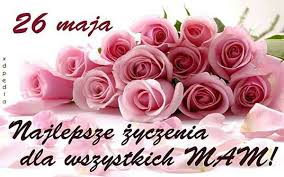 1 ,, Jaka jest moja mama?’’ –rozmowa kierowana. Zadaniem dziecka jest opisanie swojej mamy jednym zdaniem. Następnie dziecko przelicza słowa w wypowiedzianym zdaniu.2 ,,, Co lubię robić z moją mamą?’’ – zabawa pantomimiczna.Dziecko stoi przed mamą i za pomocą ruchów i gestów pokazuje co najbardziej lubi robić ze swoją mamą. Zadaniem rodzica jest odgadnąć nazwę czynności.3 ,, Kolory mojej mamy’’ – rozkładamy na podłodze klocki  (kredki) w różnych kolorach .Rodzic wydaje dziecku polecenie: Stań obok koloru, który…np.:- podoba się Twojej mamie- przypomina sukienkę Twojej mamy- pasuje do oczu Twojej mamy- przypomina kapelusz Twojej mamy- pasuje do Twojej mamy4 ,, Mama w kuchni’’ – zabawa ruchowa do piosenki.Dziecko maszeruje po kole, śpiewając zwrotki piosenki. Podczas refrenu zatrzymuje się i klaszcze rytmicznie w dłonie.Link do piosenki:https://www.youtube.com/watch?v=xWp9YkpZyL0    ,, Mama w kuchni’’Mama krząta się w kuchni od ranaMyśli wciąż o niebieskich migdałachGdy pytamy, co ugotowała"Dziś dla was pieczeń mam z hipopotama!"Ref.Nasza mama, mama zadumanaMama zadumana cały dzieńbłądzi myślami dalekocodziennie przypala mlekona łące zrywa kwiatyi sól sypie do herbatyNasza mama wspaniała kucharkaKrokodyla wrzuciła do garnkakrasnoludek wpadł jej do sałatya w piecu piecze się zegarek TatyRef. Nasza mama, mama zadumanaMama zadumana cały dzieńbłądzi myślami dalekocodziennie przypala mlekona łące zrywa kwiatyi sól sypie do herbatyTen krokodyl co uciekł z ogródkaw przedpokoju chciał zjeść krasnoludkachoć zegarek czuje się fatalnielecz obiad był dziś bardzo punktualnie.Ref. Nasza mama, mama zadumanaMama zadumana cały dzieńbłądzi myślami dalekocodziennie przypala mlekona łące zrywa kwiatyi sól sypie do herbaty6,, Dokończ zdania ‘’ – zabawa słowna.Moja mama ma na imię..Moja mama jest…Z mamą najbardziej lubię..Gdy mama jest smutna, to ja…W domu mama najczęściej…Mama najczęściej śmieje się, gdy…Pomagam mamie w…Mama jest zdenerwowana, gdy…Chciałbym ( chciałabym  )ofiarować mojej mamie…7   Zabawa ruchowa – „Zbieramy kwiatki dla mamy” – dziecko może  wyciąć samodzielnie lub z pomocą mamy różnokolorowe kwiatki  z kolorowych kartek. Następnie rozrzuca kwiatki na podłodze. Mama  włącza wesołą melodię  prosi dziecko by ostrożnie biegało pomiędzy kwiatami. Gdy muzyka ucichnie dziecko ma  zebrać tyle kwiatów ile razy mama klaśnie w dłonie.   8 ,, Laurka dla mamy’’ – sposób wykonania: link poniżejhttps://www.youtube.com/watch?v=c6SrJhcvaNADo wykonania Karty Pracy z części 4:strona 24a – meblowanie i dekorowanie pokoju zgodnie z instrukcją, czytanie prostych wyrazów,strona 24b – czytanie tekstu z poznanych liter, pisanie po wyrażeń śladzie, rysowanie mamy i tego co lubi mama.